                                              South Carolina Association of Fairs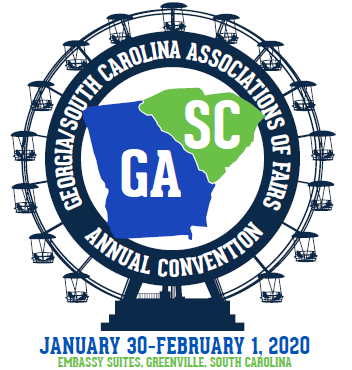 andGeorgia Association of Agricultural FairsEmbassy Suites by Hilton Greenville Golf Resort and Conference Center670 Verdae Blvd., Greenville SC  29607January 30 – February 1, 2020CONVENTION REGISTRATIONName of Fair, Firm or Individual _________________________________________________________________________________Contact Person _______________________________________________________________________________________________Address _____________________________________________________________________________________________________City ____________________________________________ State ________________ Zip Code _______________________________Email _______________________________________________________________________________________________________Please indicate the events that you plan to attend (even if there is no charge) and enclose payment as indicated.  Make checks payable to SC Association of Fairs.Mail to:    SC Association of Fairs                   Attn:  Betsy Cooper                   PO Box 393                   Columbia, SC  29202                                                                                              Total Amount Due $_____________________________After December 20, 2019 Registration Fee is $135.00 and Banquet Ticket is $70.00.

Guests may book their reservations via phone by calling 1-800-218-8712 or 1-800-EMBASSY.  Group rate / rooms are available for booking until 12/30/19 at midnight.  You can also make reservations online by using the link listed on the email.
Hotel: Embassy Suites Hotel Greenville Golf Resort & Conference Ctr
Group Name: SC ASSOCIATION OF FAIRS
Name of Delegate, Spouse, or GuestConvention Registration$110Thursday Night            AuctionNO CHARGEFriday Luncheon and ShowcaseNO CHARGESaturday Night Banquet and Pageant$60Saturday Pageant Only$10